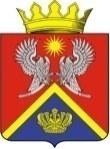 АДМИНИСТРАЦИЯ СУРОВИКИНСКОГО МУНИЦИПАЛЬНОГО РАЙОНА ВОЛГОГРАДСКОЙ ОБЛАСТИ	 ПОСТАНОВЛЕНИЕот 06.08.2020                                    № 566О внесении изменений в постановлениеадминистрации Суровикинского муниципальногорайона Волгоградской области от 15.02.2016№ 453 «Об утверждении Порядка сообщения муниципальными служащими администрации Суровикинского муниципального района Волгоградской области о возникновении личной заинтересованности при исполнении должностныхобязанностей, которая приводит или может привести к конфликту интересов»          Постановляю:1. Внести в постановление администрации Суровикинского муниципального района Волгоградской области от 15.02.2016 № 453 «Об утверждении Порядка сообщения муниципальными служащими администрации Суровикинского муниципального района Волгоградской области о возникновении личной заинтересованности при исполнении должностных обязанностей, которая приводит или может привести к конфликту интересов» (далее – постановление) следующие изменения:        1). пункт 2 изложить в следующей редакции:        «2. Контроль за исполнением настоящего постановления возложить на заместителя  главы Суровикинского муниципального района Волгоградской области по социальной политике, начальника отдела по предоставлению жилищных субсидий и социальной политике Панкову Т.Ю.»;2) в Порядке сообщения муниципальными служащими администрации Суровикинского муниципального района Волгоградской области о возникновении личной заинтересованности при исполнении должностных обязанностей, которая приводит или может привести к конфликту интересов» (далее – Порядок), утвержденном постановлением:а) в пункте 3 слова «главе администрации Суровикинского муниципального района Волгоградской области (далее – глава администрации)» заменить словами «главе Суровикинского муниципального района Волгоградской области (далее – глава Суровикинского муниципального района)»;б) в пункте 4 слова «глава администрации» заменить словами «глава Суровикинского муниципального района»;в) в пункте 5 слова «главы администрации» заменить словами «главы Суровикинского муниципального района»;г) в пункте 9:- слова «глава администрации» заменить словами «глава Суровикинского муниципального района»;- дополнить абзацем следующего содержания:«В случае принятия решения, предусмотренного подпунктом «в» пункта 8 настоящего Порядка, глава Суровикинского муниципального района в соответствии с законодательством Российской Федерации применяет к лицу, направившему уведомление, конкретную меру ответственности.»;д) в приложении к Порядку слова «Главе администрации» заменить словом «Главе».  2. Настоящее постановление вступает в силу после его обнародования путем размещения на информационном стенде в здании администрации Суровикинского муниципального района Волгоградской области, находящемся по адресу: Волгоградская область, г. Суровикино, ул. Ленина, 64.И.о. главы Суровикинскогомуниципального района                                                          Т.А. Гегина